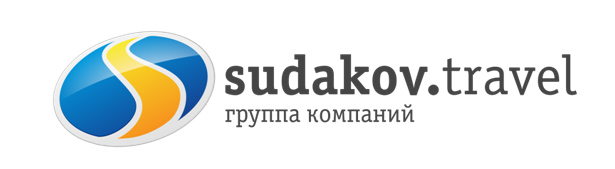 Б/о «Эльдорадо» +Б/о «Мелихов» 7 чудо Дона парк «Лога»01.08, 15.08, 29.08.2021 г.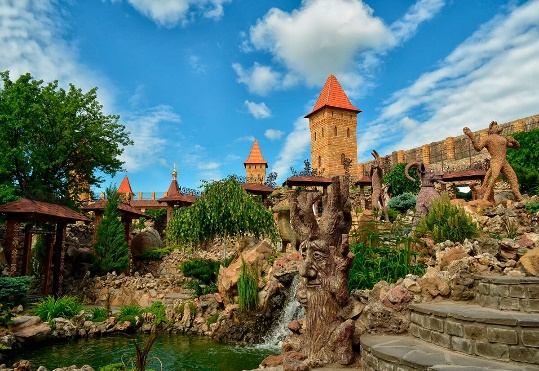 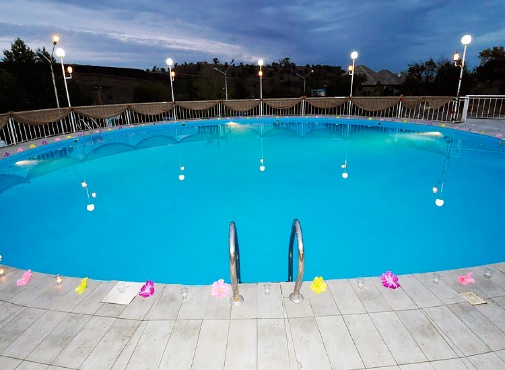 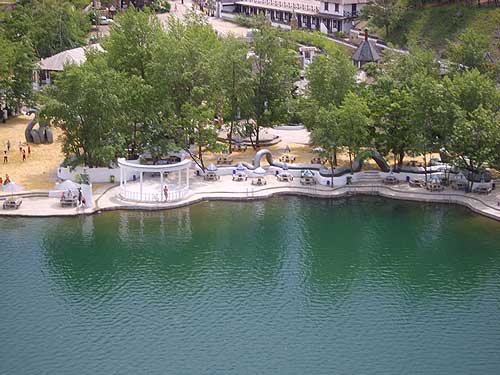 Отправление в 06:00 из Таганрога (Автовокзал, пл.Восстания, 11), в 07:15 из Ростова-на-Дону (ул. Таганрогская, 98, остановка "ул. Оганова" (остановка напротив памятника героям-артиллеристам)  11.00 Свободное время и пляжный отдых на выбор базы отдыха:Загородный клуб «Мелехов», чья территория располагает к спокойному семейному отдыху.
Чистейшее озеро с желтым песчаным пляжем - лучшее место для того, чтобы охладиться
и приобрести красивый загар. Для любителей активного отдыха работает прокат любого пляжного оборудования для взрослых и детей (катамараны, надувные матрасы, шезлонги), спортивный инвентарь, - все для того, чтобы получить незабываемые впечатления! 2 бассейна: взрослый и детский, глубиной 0,8 м и 1,6 м. соответственно. Здесь же, на верхней террасе работает коктейль-бар. Ресторан русской и казачей кухни. Все блюда приготовлены из натуральных продуктов.  Уютные беседки располагаются по всей территории клуба. Здесь Вы можете отдохнуть и перекусить, а также воспользоваться мангалами для приготовления пищи на огнеБазу отдыха «Эльдорадо», находится в живописном месте Ростовской области, на берегу бирюзового озера, в каньоне, и оформлена в мифическом стиле индейского эпоса. Благодаря оригинальной инфраструктуре это место является настоящим городом развлечений. На территории базы: кристально-прозрачное озеро с пляжем, детская площадка, детский пляж, ресторан «Таверна», бар «Эльдорадо», Суши-бар «Mafia Stars», водные горки.В 15.30 сбор и отъезд в парк «Лога». Свободное время. Ознакомительная прогулка по парку.    Парк «Лога» - это лучший бесплатный парк России. В небольшом донском хуторе совершенно неожиданно появилась своя маленькая Швейцария. Свыше сотни скульптур, кроличья нора, кривые зеркала, сад камней, потрясающие мосты и беседки, водяная мельница, река, озеро, водопады, живые олени, лебеди, павлины, море зелени, цветов…В 18.00 отъезд домой. Возвращение группы в Ростов/Таганрог ~21:00/22:00.СТОИМОСТЬ – 1 200 рублей взрослый                                         1 000 рублей детский до 12 летВ стоимость тура включено:Проезд комфортабельным автобусом, сопровождение, хорошее настроение)Дополнительно оплачиваются: входные билеты б\о Эльдорадо 400 рублей или б\о Мелихов 300 рублей.С собой иметь: головные уборы от солнца, солнцезащитный крем, солнцезащитные очки, перекус, воду, деньги на личные расходы, купальники, полотенца.г.Таганрог, ул. Петровская, 83 (8634) 329-879www.sudakov.travel e-mail: sale@sudakov.travel